Nombre: ____________________________  Bloque: ________  Fecha: _______________________Unidad 2 – La cultura – ArgentinaInstrucciones: Fill out the following notes sheet based on the cultural activities online. This follows the online activity in order by section. Make sure to hold on to this paper to study, as this information will be part of the exam! This can also be used as a backup should you lose internet connection while working.Vocabulario Importante:  Write the English meaning of the following words.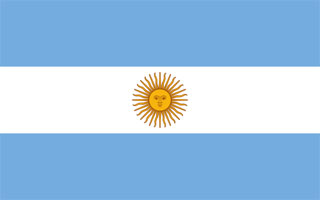 el barrio: ____________________________hacer kayac: ____________________________la pintura: ____________________________el trofeo: ____________________________la tira cómica: ____________________________un gaucho: ____________________________un personaje único: a unique characterDatos generales y geográficos:Capital of Argentina: ____________________________Ocean to the east: ____________________________Countries on the north-eastern border: ____________________________Countries on the northern border: ____________________________Country on the western border: ____________________________Currency used:____________________________Two important regions in Argentina are Pampas in the north and _________________________ in the south.Información General   Vos:In Argentina, the Vos form is used instead of the ___________ form.Vos sos means tú eres and vos querés means ________________.   La Boca:What famous dance originated in Argentina? _________________________________________________ is a Buenos Aires neighborhood known for the arts with brightly painted houses. There you can see people dancing the tango, visit museums, buy handicrafts, and listen to singers.____________________ is the most famous street in La Boca.Patagonia:Patagonia is a region located in _________________ Argentina that is very popular with tourists looking for extreme sports.In Patagonia, you can: ____________________________________________________________Animals that can be seen in Patagonia: _________________ & ________________Los cantos deportivos:_____________ Madrid is a popular soccer team in Spain.________________________ is Argentina’s soccer team.Soccer fans are unified by cantos deportivos or sports  ____________________________ in both Spain and Argentina.At soccer games (partidos) you will often hear fans (aficionados) singing the cantos deportivos.El arte:  Antonio Berni:Antonio Berni’s paintings reflect ________________ in Argentina.In Club Atlético Nueva Chicago you can see the importance of __________________ to young people in his representation of young boys in an Argentine barrio (neighborhood).  Xul Solar:Xul Solar is known as a visionary and is a painter, sculptor, __________________, and inventor that invented two poetic languages and some games.Xul Solar incorporated bright colors and images of the sun, the moon, and other geometric forms/shapes into the painting Bri País - Gente. His paintings often seem to represent ___________________Las tiras cómicas:A well-known tira cómica or comic strip from Colombia is called _________________________.That comic strip is about a mischievous boy that lives in __________________, the capital of Colombia.Many people enjoy it for its ideas, ____________________________, and humor.La Copa Mundial:The first World Cup was in ____________________________ in 1930.It was thought up by a French visionary named ____________________________, for whom the first trophy was named.There is a tournament every ____________ years. The country of ____________________________ has won the most World Cup games.The World Cup was interrupted by ____________________________ between 1938 and 1950.Vivir de la tierra: (Living off the land)   Los Gauchos - Argentina:Gauchos are ____________________________ or cattle ranchers who live off the land in the region of ____________________________ in Argentina.Gauchos are paid in the meat and skin of the cattle they care for.Gauchos typically wear ________________________________________________________.A typical Gaucho dish is asado which is a _________________________.Los cafeteros - Colombia:An important drink that Colombia produces is ____________________________. The beans grow in the ____________________________ of Colombia because they are _______________, tall, and cool.Cafeteros, or ____________________________, wake up between ____AM and ____AM.Cafeteros ride ____________________________ to work. Argentina Vs. ColombiaArgentina – Gauchos, La Boca, Patagonia, el tangoColombia – Cafeteros, coffee farms in the mountains, and Copetín comic strip.